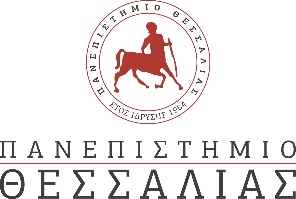 ΔΕΛΤΙΟ ΤΥΠΟΥΔιαδικτυακή συνάντηση για διδάσκουσες και διδάσκοντες του Πανεπιστημίου Θεσσαλίας με τίτλο: "Ο ρόλος του διδακτικού προσωπικού στην αξιολόγηση φοιτητών και φοιτητριών με αναπηρία ή/και ειδικές εκπαιδευτικές ανάγκες:Προτάσεις προσαρμογών και Προβληματισμοί"Διαδικτυακή συνάντηση για διδάσκουσες και διδάσκοντες του Πανεπιστημίου Θεσσαλίας με τίτλο: 
"Ο ρόλος του διδακτικού προσωπικού στην αξιολόγηση φοιτητών και φοιτητριών με αναπηρία ή/και ειδικές εκπαιδευτικές ανάγκες:Προτάσεις προσαρμογών και Προβληματισμοί"Στόχος της συνάντησης είναι να συζητηθούν προβληματισμοί σχετικά με την αξιολόγηση των φοιτητών και φοιτητριών με αναπηρίες ή/και ειδικές εκπαιδευτικές ανάγκες. Προκειμένου να διασφαλίσουμε τη δυνατότητα συμμετοχής όσο το δυνατόν περισσότερων από εσάς η συνάντηση θα γίνει δύο φορές. Πιο συγκεκριμένα:Τρίτη 22 Αυγούστου 2023 και ώρα 10:00-11:00Πέμπτη 24 Αυγούστου 2023 και ώρα 10:00-11:00Η πρόσκληση με το σύνδεσμο σύνδεσης έχει σταλεί με ηλεκτρονικό μήνυμα σε όλο το διδακτικό προσωπικό του ΠΘ καθώς και στις γραμματείες των Τμημάτων του ΠΘ. 
Για περισσότερες πληροφορίες, μη διστάσετε να επικοινωνήσετε μαζί μας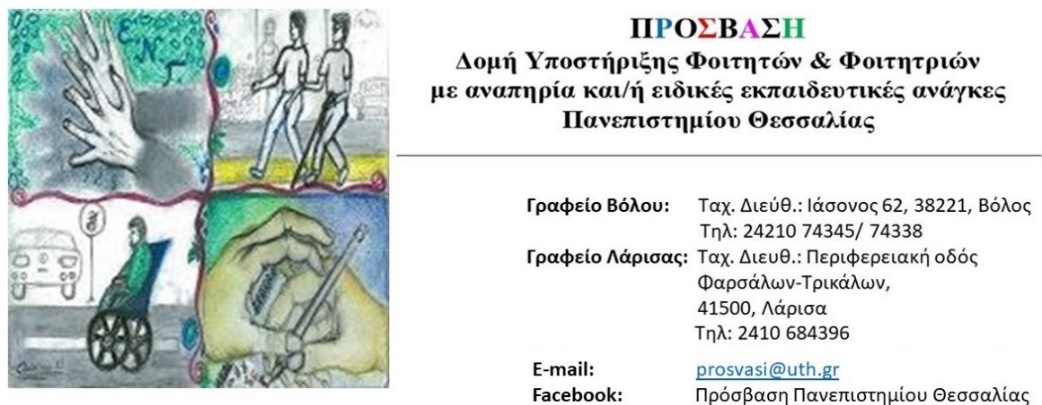 